2021年河北高考生物试题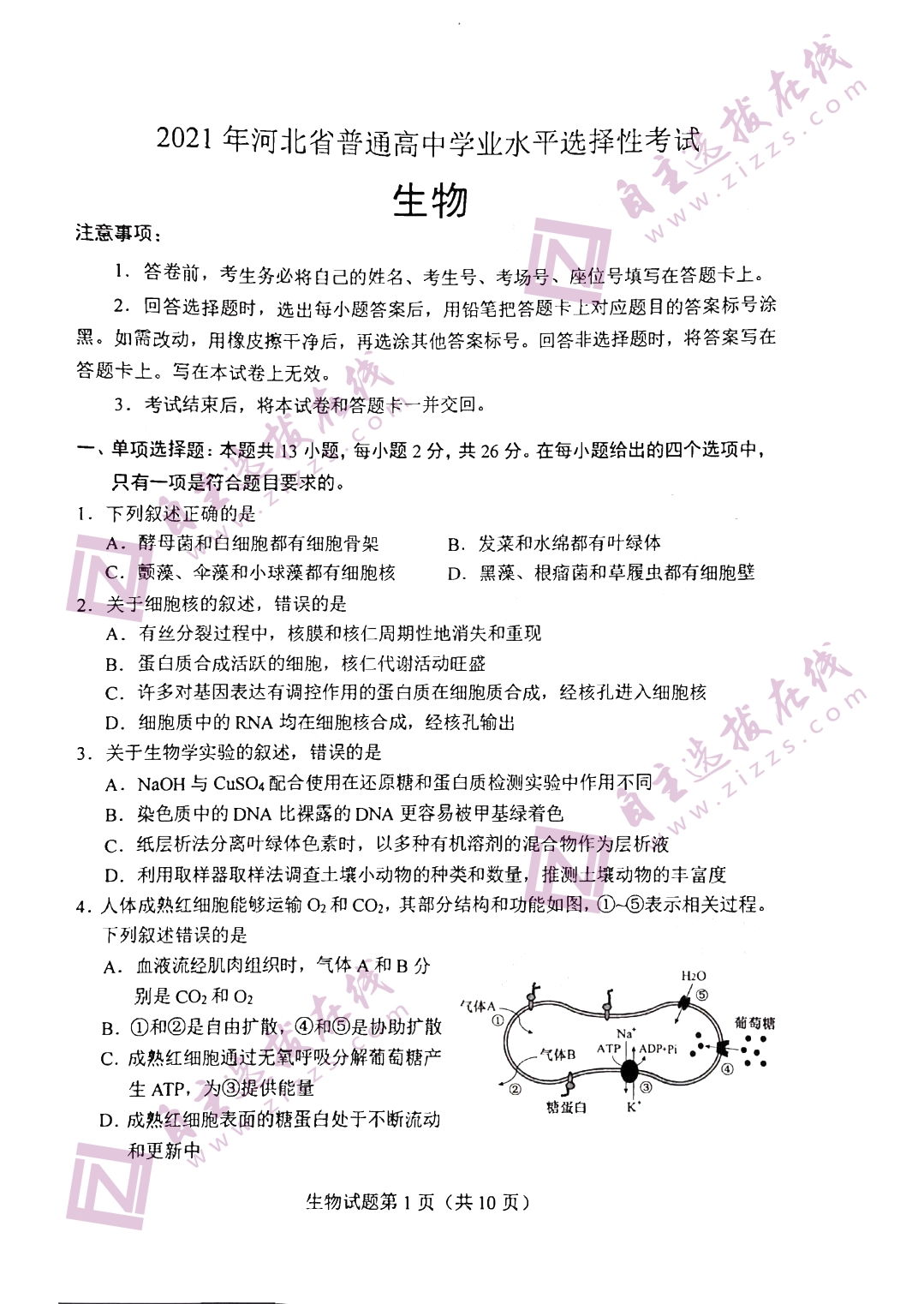 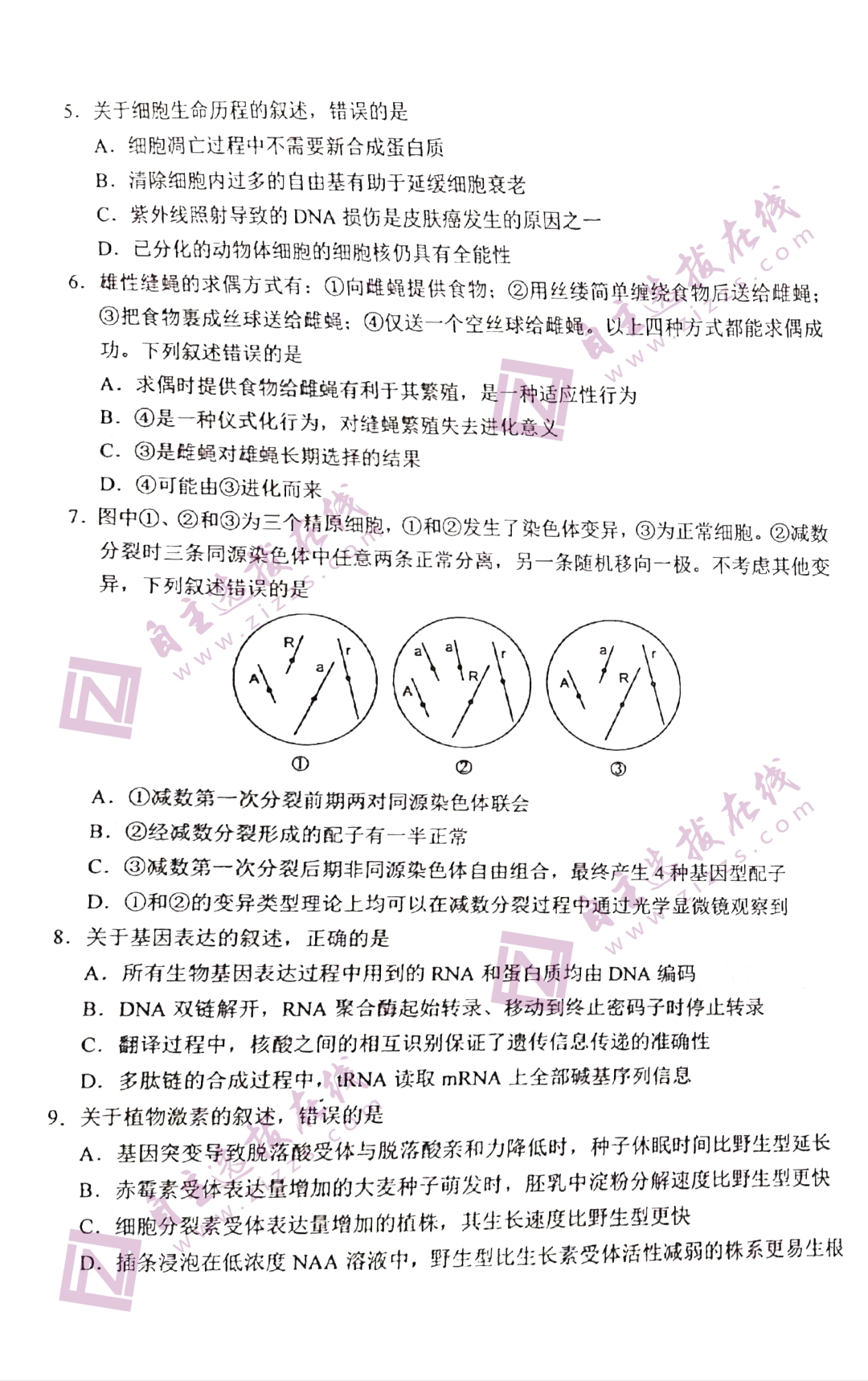 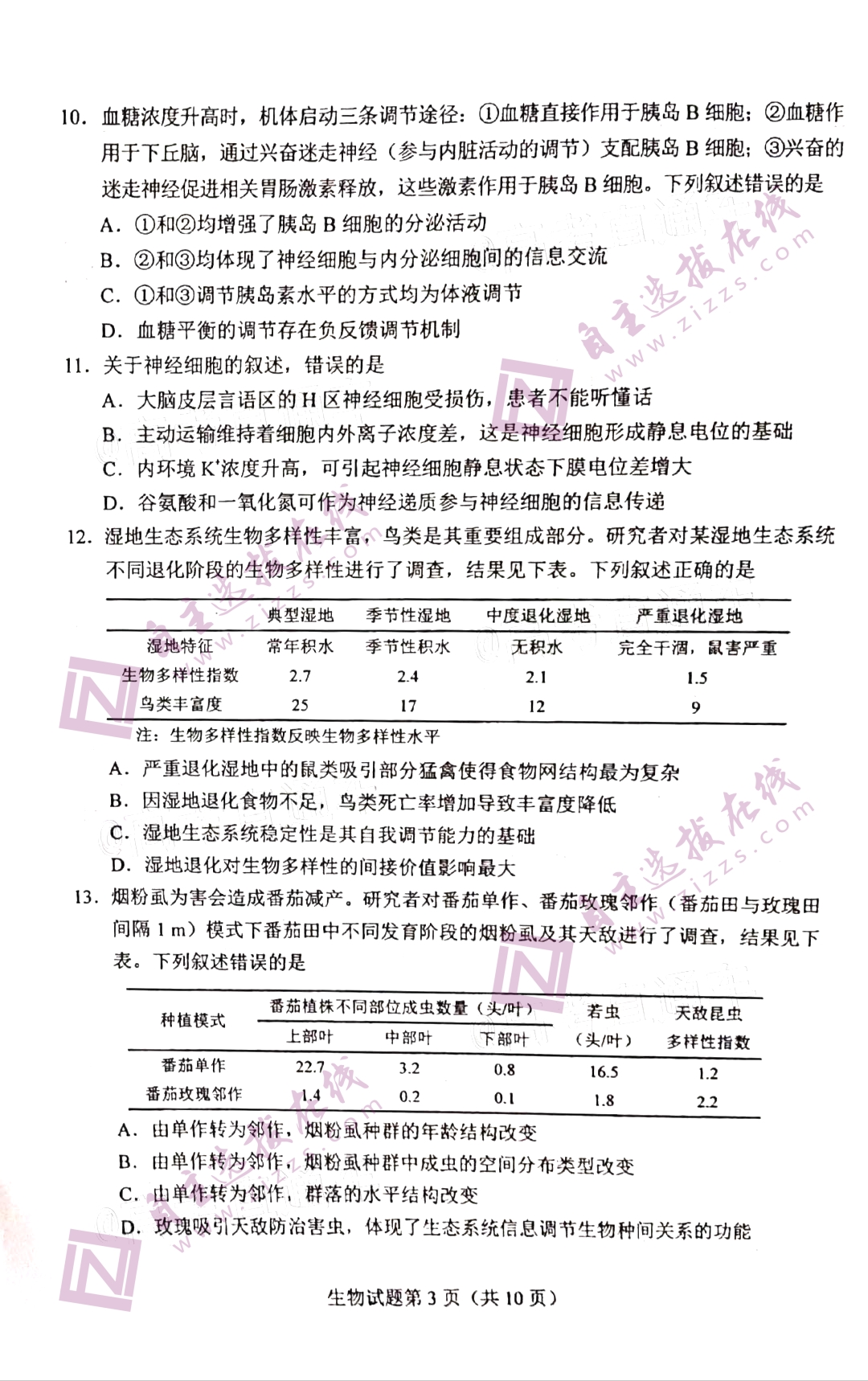 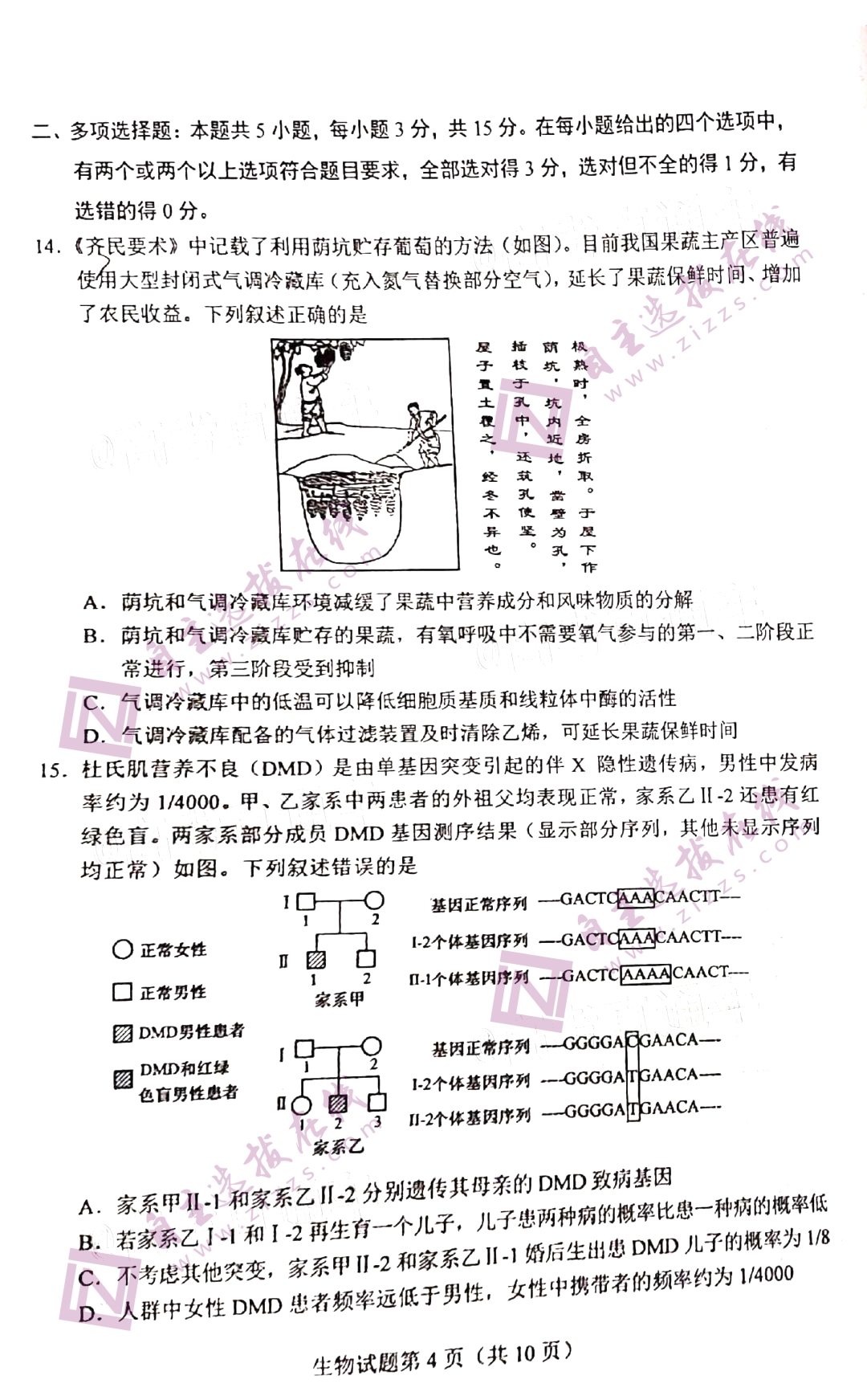 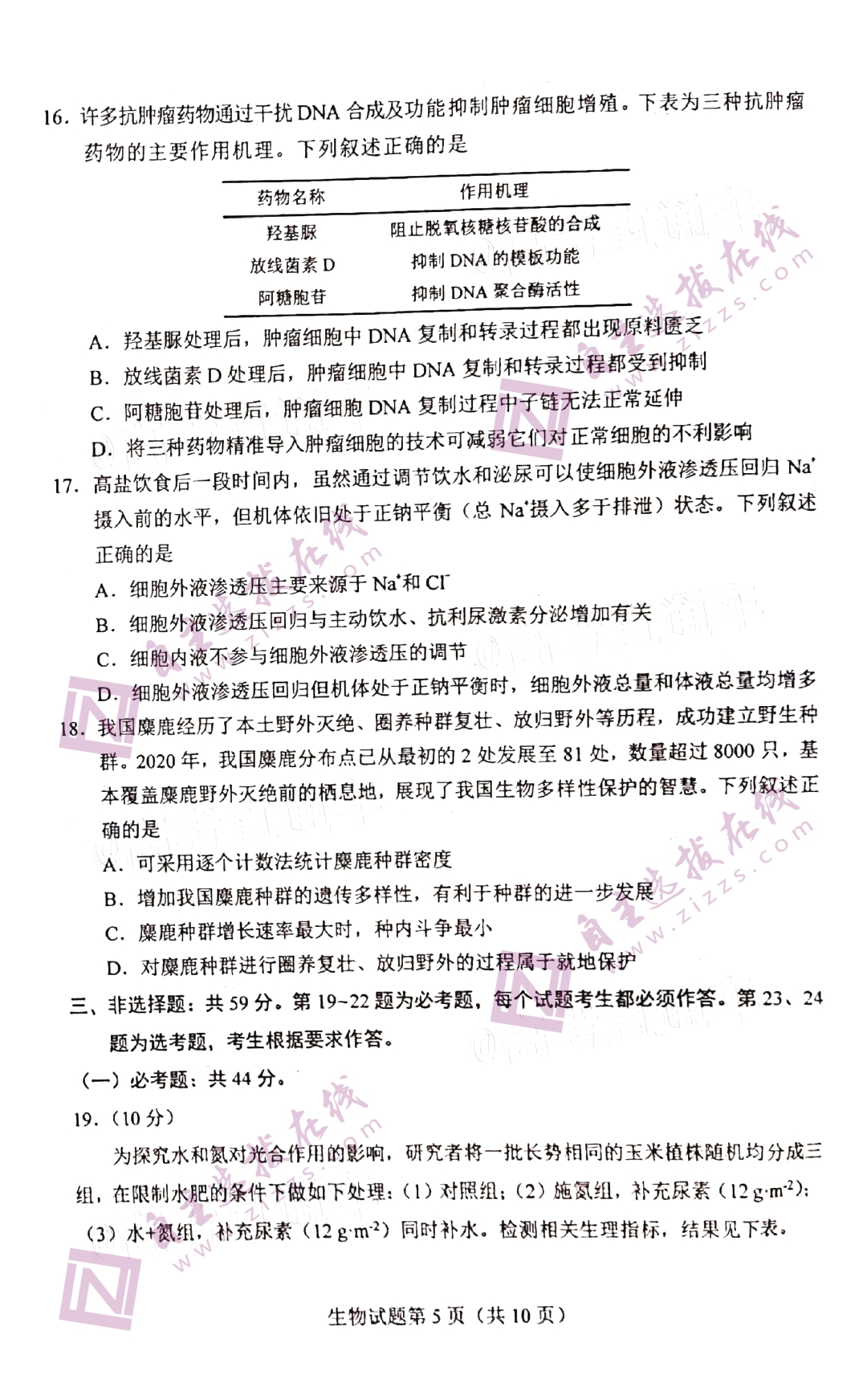 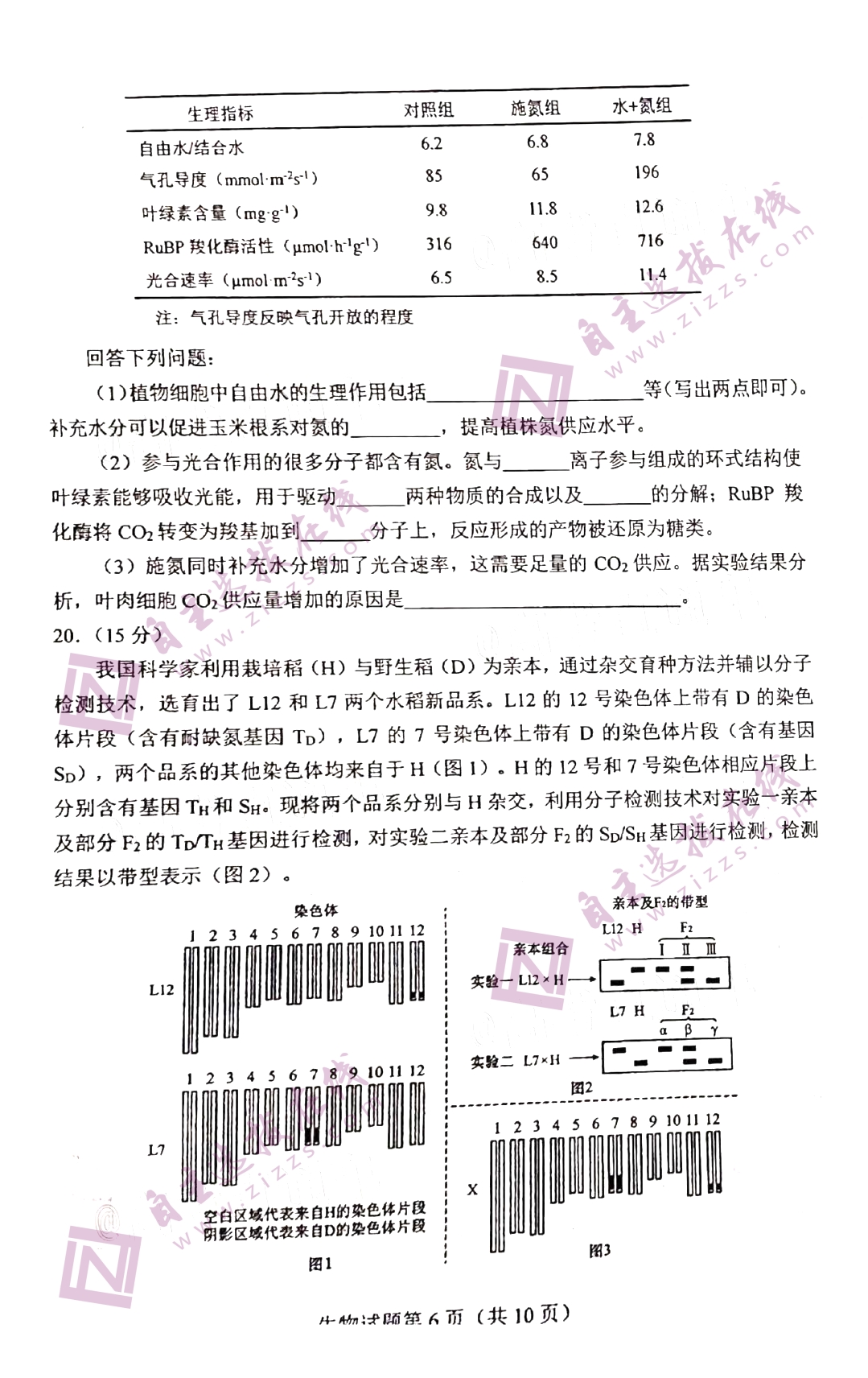 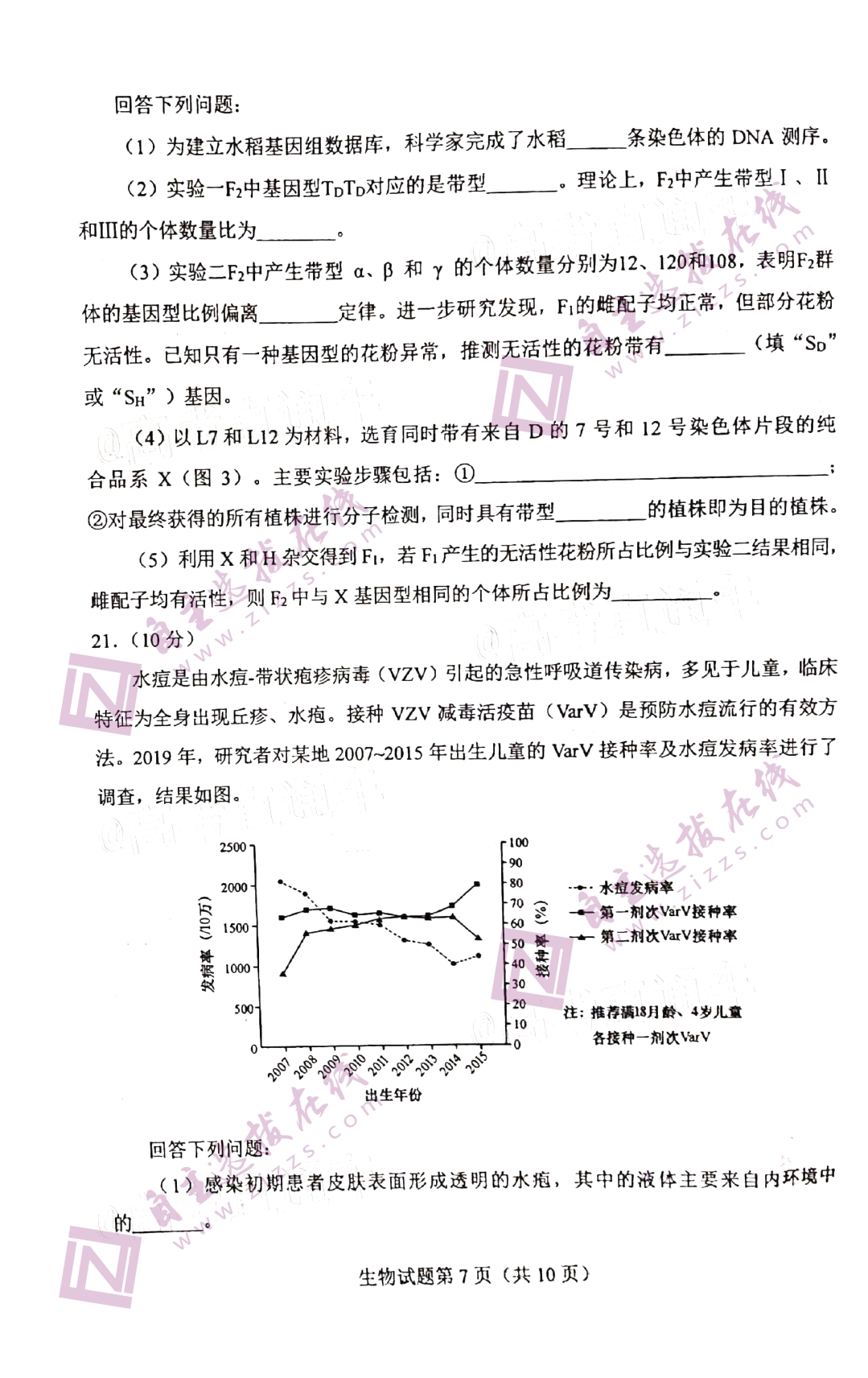 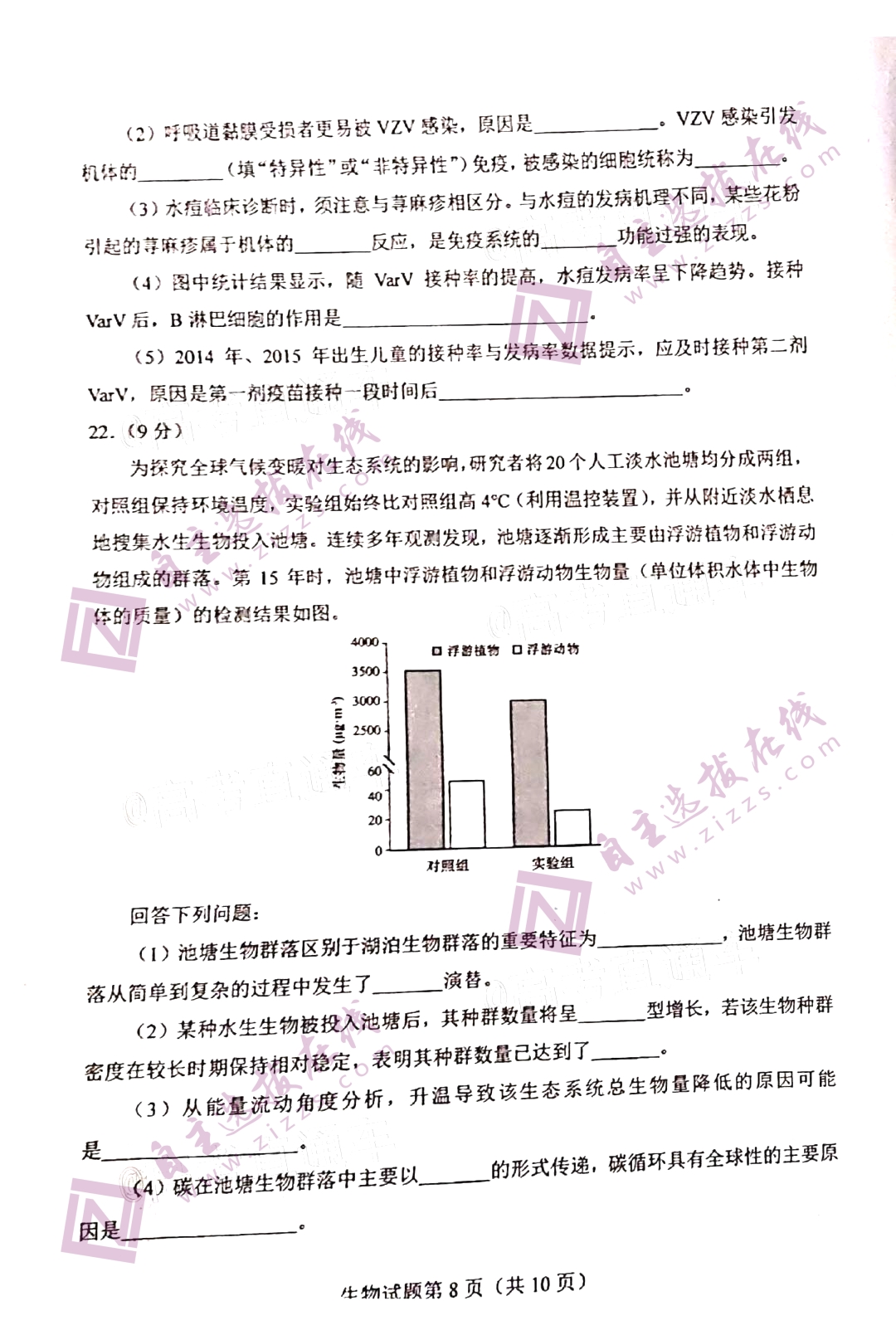 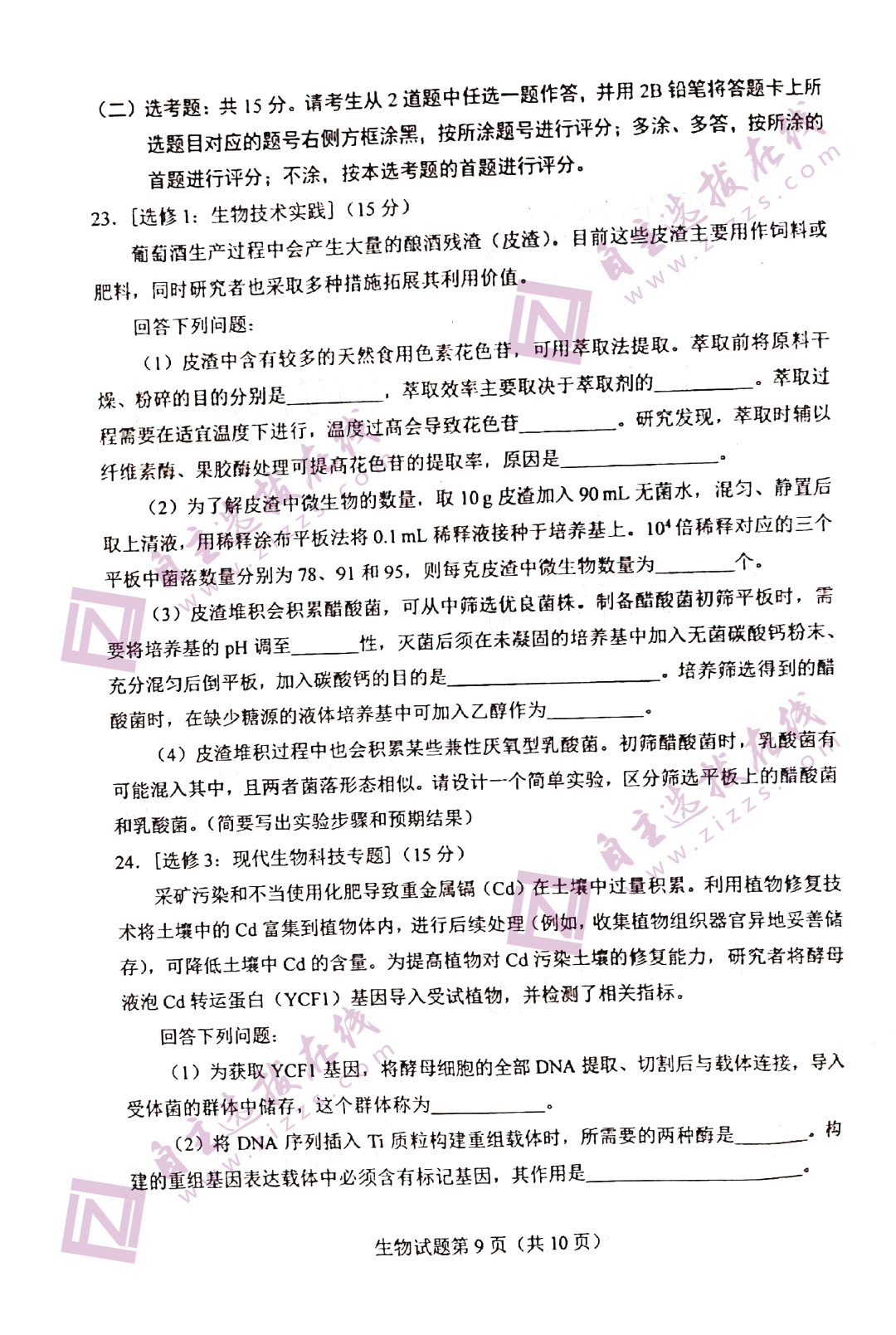 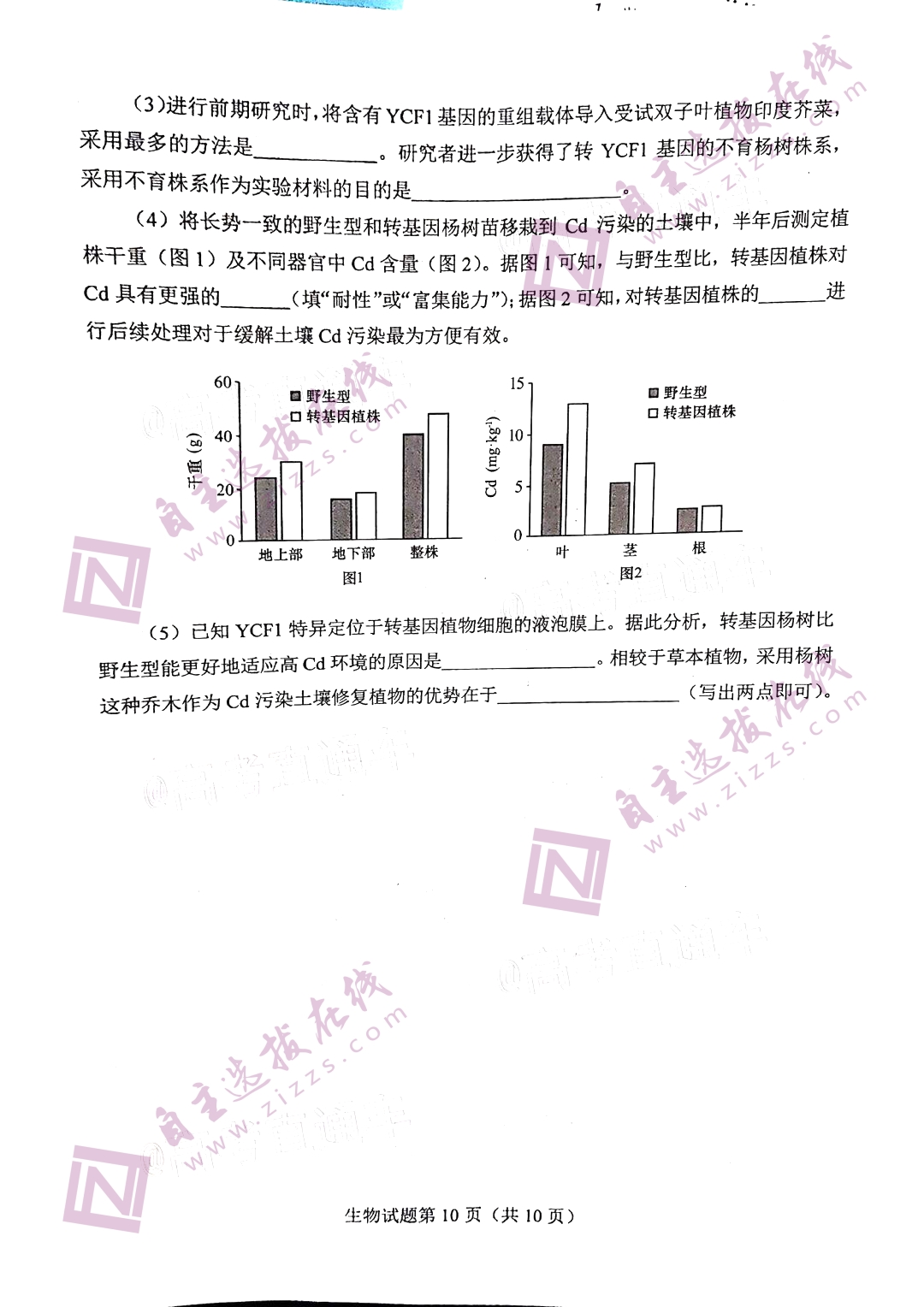 